Приложение № 11 «Схемы контролируемых этапов технологических операций и пищевой продукции на этапах ее производства (изготовления)»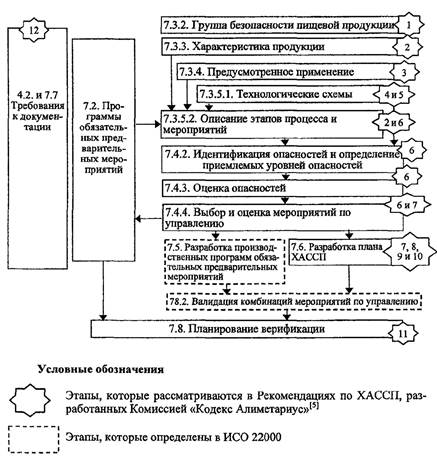 